LIETUVOS RESPUBLIKOS SVEIKATOS APSAUGOS MINISTRASĮSAKYMASDĖL FINANSAVIMO SKYRIMO PROJEKTAMS, PATEIKTIEMS PAGAL 2014–2020 M. EUROPOS SĄJUNGOS FONDŲ INVESTICIJŲ VEIKSMŲ PROGRAMOS 8 PRIORITETO „SOCIALINĖS ĮTRAUKTIES DIDINIMAS IR KOVA SU SKURDU“ ĮGYVENDINIMO PRIEMONĘ NR. 08.4.2-ESFA-R-630 „SVEIKOS GYVENSENOS SKATINIMAS REGIONINIU LYGIU“ 2018 m. gegužės 24 d. Nr. V-603 VilniusVadovaudamasis Projektų administravimo ir finansavimo taisyklių, patvirtintų Lietuvos Respublikos finansų ministro 2014 m. spalio 8 d. įsakymu Nr. 1K-316 „Dėl Projektų administravimo ir finansavimo taisyklių patvirtinimo“, 153 punktu, 2014–2020 metų Europos Sąjungos fondų investicijų veiksmų programos 8 prioriteto „Socialinės įtraukties didinimas ir kova su skurdu“ įgyvendinimo priemonės Nr. 08.4.2-ESFA-R-630 „Sveikos gyvensenos skatinimas regioniniu lygmeniu“ projektų finansavimo sąlygų aprašo, patvirtinto Lietuvos Respublikos sveikatos apsaugos ministro 2017 m. liepos 28 d. įsakymu Nr. V-918 „Dėl 2014–2020 metų Europos Sąjungos fondų investicijų veiksmų programos 8 prioriteto „Socialinės įtraukties didinimas ir kova su skurdu“ įgyvendinimo priemonės Nr. 08.4.2-ESFA-R-630 „Sveikos gyvensenos skatinimas regioniniu lygiu“ projektų finansavimo sąlygų aprašo patvirtinimo“, 65 punktu, 2014–2020 metų Europos Sąjungos fondų investicijų veiksmų programos 8 prioriteto „Socialinės įtraukties didinimas ir kova su skurdu“ įgyvendinimo priemonės Nr. 08.4.2-ESFA-R-630 „Sveikos gyvensenos skatinimas regioniniu lygiu“ iš Europos Sąjungos struktūrinių fondų lėšų siūlomų bendrai finansuoti Valstybės projektų sąrašu Nr. 71, patvirtintu Tauragės regiono plėtros tarybos 2018 m. vasario 28 d. sprendimu Nr. 51/9S-7 „Dėl Lietuvos Respublikos sveikatos ministerijos 2014–2020 metų Europos Sąjungos fondų investicijų veiksmų programos priemonės Nr. 08.4.2-ESFA-R-630 „Sveikos gyvensenos skatinimas regioniniu lygiu“ iš Europos Sąjungos struktūrinių fondų lėšų siūlomų bendrai finansuoti Tauragės regiono projektų sąrašo patvirtinimo“, ir Valstybės projektų sąrašu Nr. 91, patvirtintu Utenos regiono plėtros tarybos 2018 m. vasario 1 d. sprendimu Nr. 51/7S-9 „Dėl Lietuvos Respublikos sveikatos apsaugos ministerijos 2014–2020 metų Europos Sąjungos fondų investicijų veiksmų programos priemonės Nr. 08.4.2-ESFA-R-630 „Sveikos gyvensenos skatinimas regioniniu lygiu“ iš Europos Sąjungos struktūrinių fondų lėšų siūlomų bendrai finansuoti Utenos regiono projektų sąrašo patvirtinimo“, ir atsižvelgdamas į viešosios įstaigos Europos socialinio fondo agentūros 2018 m. gegužės 15 d. Projektų tinkamumo finansuoti vertinimo ataskaitą Nr. VD-2018-00406 ir 2018 m. gegužės 16 d. Projektų tinkamumo finansuoti vertinimo ataskaitą Nr. VD-2018-00409: 1. S k i r i u šio įsakymo priede nurodytiems iš Europos Sąjungos struktūrinių fondų lėšų bendrai finansuojamiems projektams šio įsakymo priede nustatyto dydžio finansavimą pagal Lietuvos Respublikos sveikatos apsaugos ministerijos 2018–2020 metų strateginio veiklos plano, patvirtinto Lietuvos  Respublikos sveikatos apsaugos ministro 2018 m. sausio 17 d. įsakymu Nr. V-51 
„Dėl Lietuvos Respublikos sveikatos apsaugos ministerijos 2018–2020  metų strateginio veiklos plano patvirtinimo“, programos „Visuomenės sveikatos stiprinimas“ (kodas 01.010) 01-01-15 priemonę „Išsaugoti ir stiprinti gyventojų sveikatą, vykdyti ligų prevenciją“ (Europos Sąjungos fondų lėšų finansavimo šaltinio kodas – 1.3.2.7.1, bendrojo finansavimo lėšų šaltinio kodas – 1.2.2.7.1, funkcinės klasifikacijos kodas – 07.06.01.02).2. Šis sprendimas per vieną mėnesį gali būti skundžiamas Vyriausiajai administracinių ginčų komisijai arba Vilniaus apygardos administraciniam teismui Lietuvos Respublikos administracinių bylų teisenos įstatymo nustatyta tvarka. Sveikatos apsaugos ministras           		Aurelijus VerygaLietuvos Respublikos sveikatos apsaugos ministro2018 m. gegužės 24 d. įsakymo Nr. V-603 priedasFINANSUOJAMI PROJEKTAI______________________________Eil.Nr.ParaiškoskodasPareiškėjopavadinimasPareiškėjo juridinio asmens kodasProjektopavadinimasProjektui skiriamosfinansavimo lėšosProjektui skiriamosfinansavimo lėšosProjektui skiriamosfinansavimo lėšosProjektui skiriamosfinansavimo lėšosProjektui skiriamosfinansavimo lėšosProjektui skiriamosfinansavimo lėšosProjektui skiriamosfinansavimo lėšosEil.Nr.ParaiškoskodasPareiškėjopavadinimasPareiškėjo juridinio asmens kodasProjektopavadinimasIš viso –iki,Eur:Projektui numatomas skirti finansavimasProjektui numatomas skirti finansavimasProjektui numatomas skirti finansavimasKiti projekto finansavimo šaltiniaiKiti projekto finansavimo šaltiniaiKiti projekto finansavimo šaltiniaiEil.Nr.ParaiškoskodasPareiškėjopavadinimasPareiškėjo juridinio asmens kodasProjektopavadinimasIš viso –iki,Eur:ES fondų lėšos, Eur:ES fondų lėšos, Eur:Nacionalinės projekto lėšos, Eur:Nacionalinės projekto lėšos, Eur:Nacionalinės projekto lėšos, Eur:Nacionalinės projekto lėšos, Eur:Eil.Nr.ParaiškoskodasPareiškėjopavadinimasPareiškėjo juridinio asmens kodasProjektopavadinimasIš viso –iki,Eur:ERPF ESFLietuvos Respubli-kos valstybės biudžeto lėšos Savivaldy-bės biudžeto lėšos Kitos viešosios lėšos Privačios lėšos 1.08.4.2-ESFA-R-630-71-0002Jurbarko rajono savivaldybės  visuomenės sveikatos biuras303506461„Jurbarko rajono gyventojų sveikos gyvensenos skatinimas“137 798,820117 129,0010 334,9110 334,91002.08.4.2-ESFA-R-630-91-0004Ignalinos rajono savivaldybės visuomenės sveikatos biuras301585652„Sveikos gyvensenos skatinimas Zarasų rajono savivaldybėje“140 294,170119 250,0410 522,0610 522,0700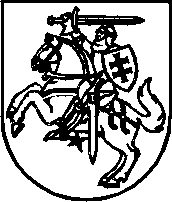 